Дерево, елочка (конструирование по готовой модели)Материал: раздаточный - конструктор LEGO DUPLO в больших коробках, настольные платы большого размераМетодика проведения:Наступила зима, все деревья стоят голые, только одно дерево стоит зеленое. Какое? Хотите сделаем зимний лес?Педагог раздает детям образцы постройки. Посмотрите внимательно, из каких деталей составлены деревья. Найдите в больших коробках такие детали и постарайтесь самостоятельно построить такие же.При необходимости педагог оказывает помощь детям.Самостоятельные игры детей с конструктором.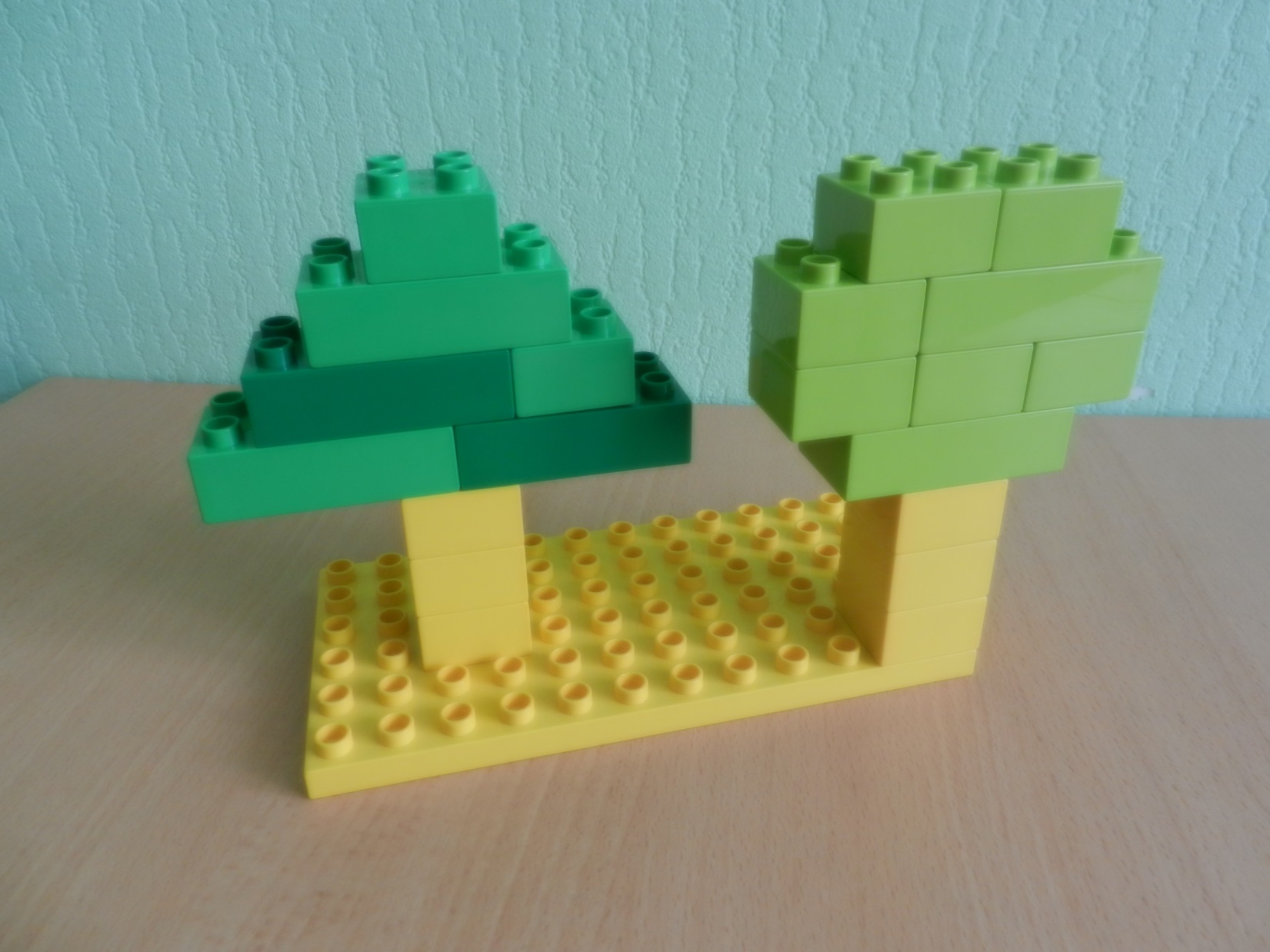 